DADES PERSONALS DE LA PERSONA SOL·LICITANT:EXPOSA: (si necessiteu més espai podeu continuar al darrera o adjuntant més fulls)      Autoritzo la comunicació de les possibles incidències en el tràmit així com la resolució d’aquesta sol·licitud per correu electrònic a l’adreça indicada en aquesta sol·licitud SOL·LICITA  ( obligatori marcar l’opció): Les baixes voluntàries aturen el comptador del règim de permanència del doctorat. En canvi, una baixa definitiva no atura el comptador.Durant el període de la baixa l’estudiant no podrà realitzar tasques relacionades amb l’elaboració de la tesis (ni suport dels directors/tutors, publicar articles, realitzar activitats, ni avaluacions de seguiments, etc.)Baixa voluntària des de ............................. fins el .......................... Baixa voluntària pel curs acadèmic 20___ - 20___Baixa definitiva en el curs 20...../....... i també l’anul·lació de la matricula d’aquest curs.Bellaterra (Cerdanyola del Vallès), .............de/d’................................de 20...........Resolució de la CAPD de data (obligatori): .........................  1. Autoritza la baixa voluntària pel període del ......................... al ....................del curs 20___ - 20___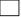 Amb la condició següent (marcar obligatòriament una de les dues opcions següents) a- El doctorand haurà de presentar-se a l’avaluació del seguiment matriculat en aquest curs acadèmic actual en data........................................ b- El doctorand haurà de matricular el mateix seguiment a la incorporació de la baixa 2. Autoritza la baixa voluntària pel curs acadèmic 20___ - 20___3. Autoritza la baixa definitiva i informa favorablement a l’anul·lació de la matricula pel curs acadèmic 20___ - 20___4. Denegació de la baixa sol·licitada per (indicar els motius) ....................................................................... Nom Nom 1r Cognom1r Cognom2n Cognom2n CognomDNI/NIE/PASSAPORTNIANIATelèfonAdreça correu electrònicAdreça correu electrònicPROGRAMA DE DOCTORAT:PROGRAMA DE DOCTORAT:PROGRAMA DE DOCTORAT:PROGRAMA DE DOCTORAT:PROGRAMA DE DOCTORAT:Adjunto justificant:................................................................................................................................................................................SIGNATURES:AUTORITZA : (cal que signi el tutor/a i tots els directors/es de la tesi, indicant el seu nom. El Programa indicarà si cal adjuntar informe del tutor i directors). Enviar aquesta sol·licitud a la gestió administrativa del teu programa de doctoratAUTORITZA : (cal que signi el tutor/a i tots els directors/es de la tesi, indicant el seu nom. El Programa indicarà si cal adjuntar informe del tutor i directors). Enviar aquesta sol·licitud a la gestió administrativa del teu programa de doctoratAUTORITZA : (cal que signi el tutor/a i tots els directors/es de la tesi, indicant el seu nom. El Programa indicarà si cal adjuntar informe del tutor i directors). Enviar aquesta sol·licitud a la gestió administrativa del teu programa de doctoratAUTORITZA : (cal que signi el tutor/a i tots els directors/es de la tesi, indicant el seu nom. El Programa indicarà si cal adjuntar informe del tutor i directors). Enviar aquesta sol·licitud a la gestió administrativa del teu programa de doctoratSOL.LICITANTTUTOR/ADIRECTOR/ADIRECTOR/ACOORDINADOR/A (signatura electrònica)NOM:NOM:NOM:NOM:NOM: